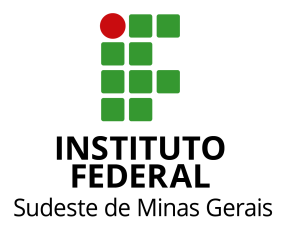 ANEXO III:Critérios de Avaliação para afastamento de DocenteN˚.Produção Técnica, Administração, Aprovação em Programas (Documentação comprobatória*/***)PontuaçãoQuantidadeNotaNumeração do(s) documento(s)1Tempo de serviço em anos como docente efetivo no IF Sudeste MG, sendo arredondado para cima quando o período for superior a 6 (seis) meses (Declaração CGP/DGP)1.002Carga horária média semanal de aulas no ensino regular no último ano (escolha apenas uma opção - quantidade máxima: 1) (Declaração Diretoria de Ensino ou equivalente):Carga horária média semanal de aulas no ensino regular no último ano (escolha apenas uma opção - quantidade máxima: 1) (Declaração Diretoria de Ensino ou equivalente):Carga horária média semanal de aulas no ensino regular no último ano (escolha apenas uma opção - quantidade máxima: 1) (Declaração Diretoria de Ensino ou equivalente):Carga horária média semanal de aulas no ensino regular no último ano (escolha apenas uma opção - quantidade máxima: 1) (Declaração Diretoria de Ensino ou equivalente):Carga horária média semanal de aulas no ensino regular no último ano (escolha apenas uma opção - quantidade máxima: 1) (Declaração Diretoria de Ensino ou equivalente):2.1até 10 horas7.002.2de 11 a 14 horas8.002.3de 15 a 16 horas10.003Coordenação de projetos de ensino, pesquisa ou extensão com captação de recurso financeiro de outras instituições (exceto bolsa do Programa Institucional de iniciação científica)(Termo de outorga, contrato ou publicação oficial) 2.004Coordenação de projetos de ensino, pesquisa ou extensão com registros nas respectivas diretorias, mas não financiados (Comprovação de registro oriundo da respectivadiretoria)1.005Resumos publicados em anais de eventos (cópia do resumo)0.256Trabalhos completos publicados em anais deeventos (Cópia do trabalho)0.507Artigos publicados em periódicos indexadosQualis A (Cópia do artigo)2.508Artigos publicados em periódicos indexados Qualis B1; B2 e B3 (Cópia do artigo)1.509Artigos publicados em periódicos indexadosQualis B4 e B5 (Cópia do artigo)1.0010Artigos publicados em periódicos indexados Qualis C e Tecnológico (Cópia do artigo)0.7511Livro publicado avaliado por conselho editorial e indexado (Cópia dos elementos pré-textuais dolivro)2.0012Capítulos de livros publicados em livros avaliado por conselho editorial e indexado (Cópia do capítulo)1.5013Organização de livro publicado avaliado por conselho editorial e indexado (Cópia doselementos pré-textuais do livro)1.0014Patente depositada (comprovação do INPI)3.0015Registro de programa de computador, desenho industrial e topografia de circuito integrado(comprovação do INPI)1.5016Produção técnica (trabalhos técnicos como regulamentos, manuais e cartilhas, produtos tecnológicos)(Link, ISBN, Portaria ou cópia da produção)1.0017Revisor científico em periódicos, membro de corpo editorial (por revista)(comprovante oudeclaração da revista)1.5018Revisor científico em eventos ou programas institucionais de concessão de bolsas (poredição)(declaração do editor ou organizador)0.5019Orientação de dissertação de Mestrado (Declaração da diretoria de pesquisa ouórgão equivalente)3.0020Orientação de TCC de pós-graduação (Declaração da diretoria de pesquisa ouórgão equivalente)2.0021Orientação de TCC de graduação(Declaração da diretoria de ensino)1.0022Orientação concluída do Programa de Iniciação Científica e/ou de bolsas de pesquisa, extensão e inovação (Declaração dadiretoria equivalente)2.0023Participação em bancas de concursos públicos para provimento de cargos efetivos e processosseletivos simplificados (Portaria)1.0024Organização de eventos como palestras, simpósios, fóruns, encontros e jornadas (por evento)(Portaria ou declaração da diretoriaequivalente)0.5025Experiência Técnico Profissional na Educação no IF Sudeste MG**Experiência Técnico Profissional na Educação no IF Sudeste MG**Experiência Técnico Profissional na Educação no IF Sudeste MG**Experiência Técnico Profissional na Educação no IF Sudeste MG**Experiência Técnico Profissional na Educação no IF Sudeste MG**25.1Atuação em cargo de gestão na área finalística ou área administrativa (0.15 ponto por mês, até 8 pontos) (Portaria)25.2Participação em Comissões Administrativas; Comissões de Ética; Conselho de Ensino Pesquisa e Extensão (CEPE – Reitoria e Campus, apenas na condição de Membro Eleito); Conselho de Campus (apenas na condição de Membro Eleito) e Conselho Superior (apenas na condição de Membro Eleito) (0,5 pontos por comissão em que participou nos últimos 5 anos) (Portaria denomeação)26Pontuação do Programa de Pós-Graduação Stricto Sensu em que o candidato estará iniciando suas atividades de acordo com avaliação da CAPES (Este Ponto não deve ser considerado para Pós-Doutorado; Para cursos ofertados por instituições estrangeiras, a equivalência de conceitos será objeto de parecer da DRIIT) (Obtido junto à página do programa nos sistemas oficiais da CAPES – Declaração de equivalência de conceitos proposta pela DRIIT)Pontuação do Programa de Pós-Graduação Stricto Sensu em que o candidato estará iniciando suas atividades de acordo com avaliação da CAPES (Este Ponto não deve ser considerado para Pós-Doutorado; Para cursos ofertados por instituições estrangeiras, a equivalência de conceitos será objeto de parecer da DRIIT) (Obtido junto à página do programa nos sistemas oficiais da CAPES – Declaração de equivalência de conceitos proposta pela DRIIT)Pontuação do Programa de Pós-Graduação Stricto Sensu em que o candidato estará iniciando suas atividades de acordo com avaliação da CAPES (Este Ponto não deve ser considerado para Pós-Doutorado; Para cursos ofertados por instituições estrangeiras, a equivalência de conceitos será objeto de parecer da DRIIT) (Obtido junto à página do programa nos sistemas oficiais da CAPES – Declaração de equivalência de conceitos proposta pela DRIIT)Pontuação do Programa de Pós-Graduação Stricto Sensu em que o candidato estará iniciando suas atividades de acordo com avaliação da CAPES (Este Ponto não deve ser considerado para Pós-Doutorado; Para cursos ofertados por instituições estrangeiras, a equivalência de conceitos será objeto de parecer da DRIIT) (Obtido junto à página do programa nos sistemas oficiais da CAPES – Declaração de equivalência de conceitos proposta pela DRIIT)Pontuação do Programa de Pós-Graduação Stricto Sensu em que o candidato estará iniciando suas atividades de acordo com avaliação da CAPES (Este Ponto não deve ser considerado para Pós-Doutorado; Para cursos ofertados por instituições estrangeiras, a equivalência de conceitos será objeto de parecer da DRIIT) (Obtido junto à página do programa nos sistemas oficiais da CAPES – Declaração de equivalência de conceitos proposta pela DRIIT)26.1Conceito 33.0026.2Conceito 44.0026.3Conceito 55.0026.4Conceito 66.0026.5Conceito 77.00TOTAL DE PONTOSTOTAL DE PONTOSTOTAL DE PONTOSTOTAL DE PONTOSTOTAL DE PONTOS* As declarações obtidas por sistemas oficiais de gestão do IF Sudeste MG poderão ser aceitas, mas serão sujeitos à verificação juntos aos órgãos competentes; ** Os tempos em cargos e comissões poderão ser contabilizados como proporcionais à nota do semestre. Serão documentação apresentada contabilizadas apenas atividades desenvolvidas no âmbito do IF Sudeste MG.*** Os documentos apresentados serão pontuados desde que tenham, no máximo, 5 anos anteriores à publicação deste edital. Assim, serão avaliados apenas os documentos com data igual ou posterior a 08 de setembro de 2016.* As declarações obtidas por sistemas oficiais de gestão do IF Sudeste MG poderão ser aceitas, mas serão sujeitos à verificação juntos aos órgãos competentes; ** Os tempos em cargos e comissões poderão ser contabilizados como proporcionais à nota do semestre. Serão documentação apresentada contabilizadas apenas atividades desenvolvidas no âmbito do IF Sudeste MG.*** Os documentos apresentados serão pontuados desde que tenham, no máximo, 5 anos anteriores à publicação deste edital. Assim, serão avaliados apenas os documentos com data igual ou posterior a 08 de setembro de 2016.* As declarações obtidas por sistemas oficiais de gestão do IF Sudeste MG poderão ser aceitas, mas serão sujeitos à verificação juntos aos órgãos competentes; ** Os tempos em cargos e comissões poderão ser contabilizados como proporcionais à nota do semestre. Serão documentação apresentada contabilizadas apenas atividades desenvolvidas no âmbito do IF Sudeste MG.*** Os documentos apresentados serão pontuados desde que tenham, no máximo, 5 anos anteriores à publicação deste edital. Assim, serão avaliados apenas os documentos com data igual ou posterior a 08 de setembro de 2016.* As declarações obtidas por sistemas oficiais de gestão do IF Sudeste MG poderão ser aceitas, mas serão sujeitos à verificação juntos aos órgãos competentes; ** Os tempos em cargos e comissões poderão ser contabilizados como proporcionais à nota do semestre. Serão documentação apresentada contabilizadas apenas atividades desenvolvidas no âmbito do IF Sudeste MG.*** Os documentos apresentados serão pontuados desde que tenham, no máximo, 5 anos anteriores à publicação deste edital. Assim, serão avaliados apenas os documentos com data igual ou posterior a 08 de setembro de 2016.* As declarações obtidas por sistemas oficiais de gestão do IF Sudeste MG poderão ser aceitas, mas serão sujeitos à verificação juntos aos órgãos competentes; ** Os tempos em cargos e comissões poderão ser contabilizados como proporcionais à nota do semestre. Serão documentação apresentada contabilizadas apenas atividades desenvolvidas no âmbito do IF Sudeste MG.*** Os documentos apresentados serão pontuados desde que tenham, no máximo, 5 anos anteriores à publicação deste edital. Assim, serão avaliados apenas os documentos com data igual ou posterior a 08 de setembro de 2016.* As declarações obtidas por sistemas oficiais de gestão do IF Sudeste MG poderão ser aceitas, mas serão sujeitos à verificação juntos aos órgãos competentes; ** Os tempos em cargos e comissões poderão ser contabilizados como proporcionais à nota do semestre. Serão documentação apresentada contabilizadas apenas atividades desenvolvidas no âmbito do IF Sudeste MG.*** Os documentos apresentados serão pontuados desde que tenham, no máximo, 5 anos anteriores à publicação deste edital. Assim, serão avaliados apenas os documentos com data igual ou posterior a 08 de setembro de 2016.